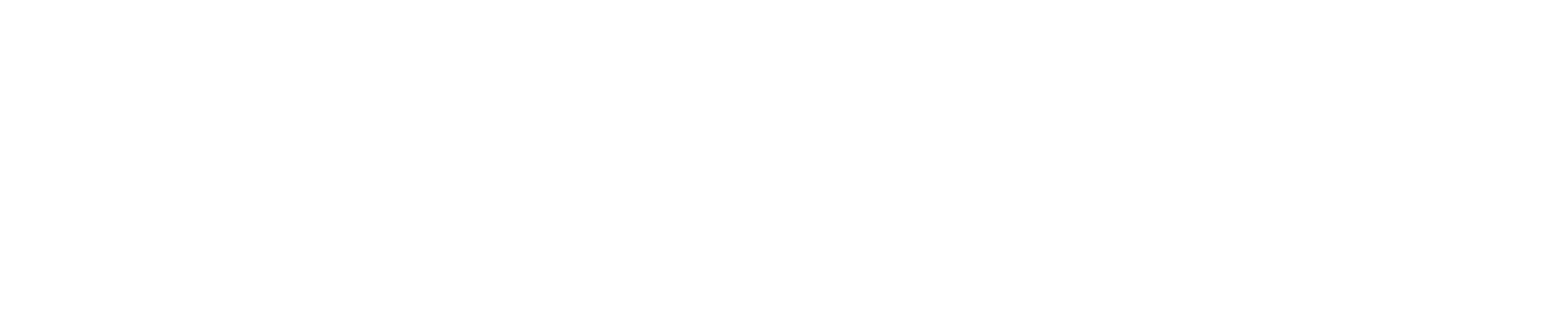 Section 1 - Production1a. Production information.1b.	Shooting schedule.	Use this section to plan your shooting locations 3. Permissions4. EquipmentPlease list the equipment you are going to be using below. Filling this in does not constitute a booking. Bookings need to be made on connect2 and are subject to availability.5. Declaration.6. ChecklistPlease complete this check to sending off your paperwork to your tutor.  I have completed section one with details of my planned dates, production crew and actors.  I have listed all of my locations that I am planning on shooting in.  Each location has a separate section 2 completed with a relevant risk assessment.  I have had relevant training in the equipment I would like to use  I have permission to use my locations and will include proof of this with this form.  I have discussed with my course tutor any activities which are potentially risky.  I have discussed with a member of the technical team any activities which are potentially risky including use of weapons, working with children etc.  I have included a full list of equipment, including that of my own that I intend to use and understand that this does not constitute a booking.  I have read and understood the declaration.Production name or group number: Production name or group number: Name of person filling in this form: Name of person filling in this form: Module: Module: Lecturer:Lecturer:Time and date production shooting will begin:
Time and date production shooting will begin:
Time and date production shooting will finish:
Time and date production shooting will finish:
Names of everyone in the production, including actors, extras and crew.Names of everyone in the production, including actors, extras and crew.Names of everyone in the production, including actors, extras and crew.Names of everyone in the production, including actors, extras and crew.Name:Role:Role:Email address:Scene Name/NumberLocation NameDate of ShootRisk Assessment NumberPermission obtained? (Y/N)Please list all of the permissions required for this shoot including any release forms, and indicate whether or not you have obtained it. When you submit this form to your course tutor you should also attach copies of permissions granted.Please list all of the permissions required for this shoot including any release forms, and indicate whether or not you have obtained it. When you submit this form to your course tutor you should also attach copies of permissions granted.Please list all of the permissions required for this shoot including any release forms, and indicate whether or not you have obtained it. When you submit this form to your course tutor you should also attach copies of permissions granted.Please list all of the permissions required for this shoot including any release forms, and indicate whether or not you have obtained it. When you submit this form to your course tutor you should also attach copies of permissions granted.Please list all of the permissions required for this shoot including any release forms, and indicate whether or not you have obtained it. When you submit this form to your course tutor you should also attach copies of permissions granted.Please list all of the permissions required for this shoot including any release forms, and indicate whether or not you have obtained it. When you submit this form to your course tutor you should also attach copies of permissions granted.